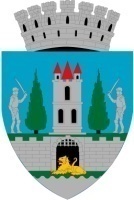 HOTĂRÂRE privind aprobarea proiectului “Elaborarea planului de atenuare și adaptare la schimbările climatice în municipiului Satu Mare” precum şi a cheltuielilor aferente proiectuluiConsiliul Local al Municipiului Satu Mare întrunit în şedinţa ordinară din data de 25.03.2021.Analizând proiectul de hotărâre înregistrat sub nr.______________, referatul de aprobare al Primarului municipiului Satu Mare, înregistrat sub nr. 17043/18.03.2021 în calitate de iniţiator, de raportul de specialitate comun al Serviciului scriere, implementare şi monitorizare proiecte şi al Direcţiei economice înregistrat sub nr. 17045/18.03.2020 avizele comisiilor de specialitate ale Consiliului Local Satu Mare.             	           Având în vedere: Programul RO-Mediu,	Ţinând seama de prevederile Legii nr. 24/2000 privind normele de tehnică legislativă pentru elaborarea actelor normative, republicată, cu modificările şi completările ulterioare,   În baza prevederilor art. 129 alin. (2) lit. e) coroborat cu prevederile alin. (9) lit. a). din O.U.G. nr. 57/2019 privind Codul administrativ cu modificările şi completările ulterioare,Ȋn temeiul prevederilor art. 139 alin (3), lit. d), lit. f) şi art. 196 alin (1), lit. a) din O.U.G. nr. 57/2019 privind Codul administrativ cu modificările şi completările ulterioare,        Consiliul Local al Municipiului Satu Mare adoptă următoarea: H O T Ă R Â R EArt.1. Se aprobă proiectul “Elaborarea planului de atenuare și adaptare la schimbările climatice în municipiului Satu Mare”. Art.2. Se aprobă cheltuielile aferente proiectului “Elaborarea planului de atenuare și adaptare la schimbările climatice în municipiului Satu Mare” în valoare de 584.832,00 Lei. Art.3. Cu ducerea la îndeplinire a prezentei hotărâri se încredinţează Primarul municipiului Satu Mare, Direcţia economică şi Serviciul scriere, implementare şi monitorizare proiecte.Art.4. Prezenta hotărâre se comunică, prin intermediul secretarului  general al municipiului Satu Mare, în termenul prevăzut de lege, Primarului municipiului Satu Mare, Instituţiei Prefectului judeţului Satu Mare. INIŢIATOR PROIECT,PRIMARKereskényi GáborAVIZAT,SECRETAR GENERAL         Mihaela Maria Racolța